     DEPARTMENT NAMES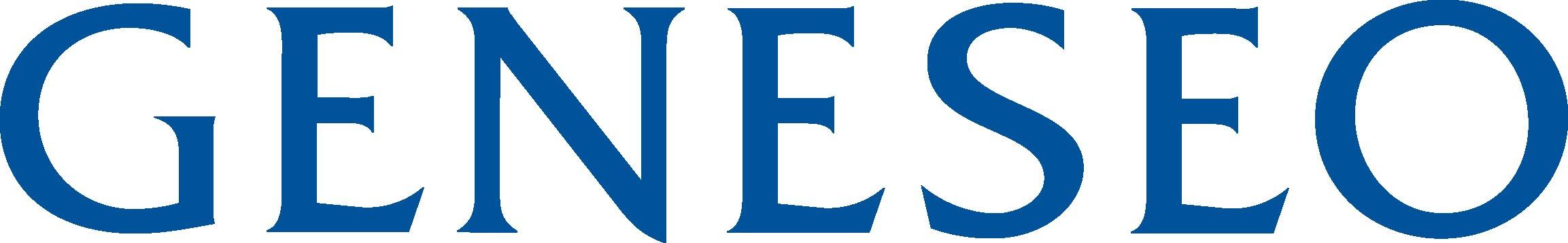 In order for Human Resources & Payroll Services to provide reports sorted by department names or select employees for reports by department, it is essential that all forms contain a standard department name in the format that our human resources management system accepts and understands. Employees can only be assigned to one department, Human Resources must assign each employee a “home record” based upon such factors as workload and employee history.Following is the current list of acceptable department names and name formats to use on our Geneseo Employment Recommendation (GER) Form and Change of Directory Forms.  Academic Planning & Advising Access Opportunity Programs
Accounting Services
Administration & Finance
Administrative Systems Services
Admissions
Anthropology
Art History
Biology
Career Development
Center for Community
Center for Inquiry, Discovery & Dev
Central Duplicating Services
Chemistry
College Advancement
CommunicationCommunications & Marketing
Computing & Information TechnologyEnglish
Enrollment Management
Facilities Services 
Financial Aid
Geography
Geological Sciences
Grants Management
Health & Counseling
History
Human Resources & Payroll Services
Institutional Research
Intercollegiate Athletics & RecIntl Student & Scholar ServicesLanguages & Literatures
Mail Services
Mathematics
Milne Library
Music
Office of Disability ServicesOffice of Diversity & Equity
Office of International Programs
Office of Sustainability 
Office of the President
Office of the Provost
Office of the Registrar
Philosophy
Physics & Astronomy
Pol Science & Intern Relations
Procurement & Property Control Svcs
Psychology
Scheduling, Events & Conference Svs
School of Business
School of Education
Small Business Development Center
SociologySponsored ResearchStudent Accounts
Student & Campus LifeStudent AssociationStudent LifeTheatre & DanceUniversity PoliceRevised 09/08/17